AAHI-South Sudan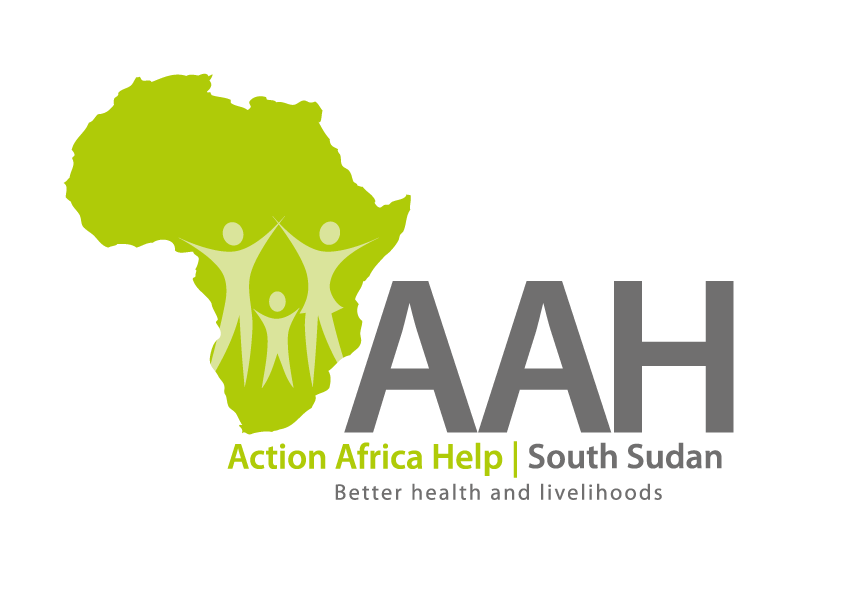 Juba Office: Hai Gabat – Opp JIT SupermarketBehind South Sudan Customs, Tel: +211 925 478 457Email: ssudan@actionafricahelp.orgWebsite: www.actionafricahelp.orgBackgroundAction Africa Help International (AAH-I) is a nongovernmental and nonprofit making Organization operating in South Sudan with a mission to support disadvantaged Communities to sustainably improve their standard of living through a Community empowerment approach in partnership with stakeholders. AAH-I implements Primary Health Care, Agriculture, Humanitarian aid projects, Capacity Building and Education. The organization is calling for quotations from reputable companies for the supply of Food & Non-food items for Maridi Nursing Training School. The deadline for submission of the bid is Tuesday 27th of September,2022. More information on the tender to be picked from AAHI/UNHCR Juba logistic Base Juba Town.  INVITATION TO TENDER DETAILSLOCATION OF THE TENDER1Tender details to be picked from AAHI/UNHCR Logistic Base Juba Town 